LES PASSEJAÏRES DE VARILHES                    				  	 FICHE ITINÉRAIRETARASCON n° 25"Cette fiche participe à la constitution d'une mémoire des itinéraires proposés par les animateurs du club. Eux seuls y ont accès. Ils s'engagent à ne pas la diffuser en dehors du club."Date de la dernière mise à jour : 13 janvier 2020La carte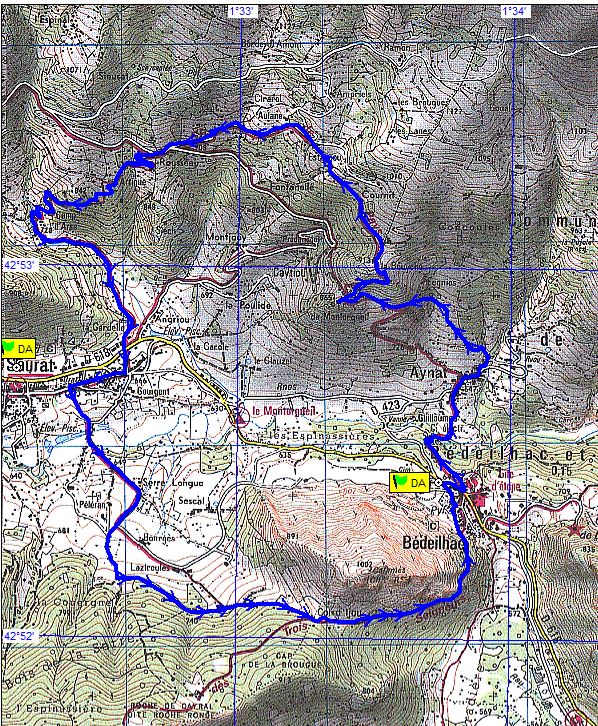 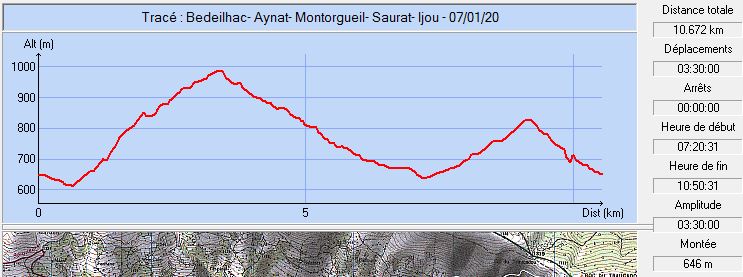 Commune de départ et dénomination de l’itinéraire : Bedeilhac et Aynat – Parking à gauche de la route, à la sortie de Bédeilhac vers Saurat – Aynat,  Montorgueil, Saurat,  Ijou en circuit depuis BédeilhacDate, animateur(trice), nombre de participants (éventuel) :12.05.2012 – P. De Meerleer08.11.2015 – G. Duval – 39 participants – Reportage photosL’itinéraire est décrit sur les supports suivants : Combinaison de plusieurs parcours décrits sur le site de la mairie de SauratCombinaison de plusieurs parcours décrits dans le topo-guide édité par l’OT des Montagnes de Tarascon et du Vicdessos "Envie de randonnée"Classification, temps de parcours, dénivelé positif, distance, durée :Randonneur – 5h00 – 570 m - 10,5 km – JournéeRandonneur – 6h15 – 800 m – 12 km – Journée (si montée au Calamès)                                                     Indice d’effort   :  64     (Sans la montée au Calamès)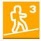 Balisage : Jaune et rouge du GRP du tour du Pic des Trois Seigneurs jusqu’à Rousseau ; Jaune jusqu’au col d’ijou ; A nouveau jaune et rouge du GRP jusqu’à l’arrivée.Particularité(s) : Ce parcours peut s’agrémenter de la montée (rude) au sommet du Calamès où se situent les ruines du château et d’où on dispose d’une vue remarquable.Site ou point remarquable :La tour de MontorgueilLa soulane et ses granges de Montorgueil à Camp d’ArseLa vue sur le CalamèsTrace GPS : Oui Distance entre la gare de Varilhes et le lieu de départ : 27 kmObservation(s) : Le 12 mai 2012, Patrick De Meerleer a conduit les randonneurs jusqu’au sommet du Calamès.